Workbook: Planning your CPDCompleted exampleof development plan templateThis is an example of what a completed development plan might look like. It isn’t intended to be prescriptive but illustrates how someone might plan activities over the cycle to make sure they meet the requirements of the scheme. Even if you have planned out your CPD, you can still do additional CPD as the opportunity arises.If you choose to use this template, remember you can adapt it to fit your specific requirements, but you might find it helpful to use the structure suggested here to help you consider activities. For example, considering success criteria helps you to take things a step beyond ‘attending an event’, and helps you to think what you actually want to get out of doing the activity.Workbook: Planning your CPDDevelopment PlanName: Annie OsteopathYear 1 CPD cycleAsk: Where do I want to be by the end of this period? Which aspects of the CPD scheme requirements might I meet? For example, I could undertake an objective activity.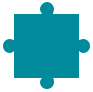 Workbook: Planning your CPDYear 2 CPD cycleAsk: Where do I want to be by the end of this period? Which aspects of the CPD scheme requirements might I meet? For example, I could undertake an objective activity.Workbook: Planning your CPDYear 2 CPD cycleWorkbook: Planning your CPDYear 3 CPD cycleAsk: Where do I want to be by the end of this period? Which aspects of the CPD scheme requirements might I meet? For example, I could undertake an objective activity.Covering the period from: 1 March 2019To: 28 February 2022What is myWhat will I do toWhat resourcesWhat will be myTarget dateslearning/achieve this?or support will Isuccess criteria?for review anddevelopmentneed?completionneed?To seek feedbackUndertake aNeed to find orGeneratingSeptember 2019on my practicequestionnaireadapt a suitablesufficientand Februaryfrom patientssurvey of patientsquestionnairefeedback over a2020defined periodCheck resourcesto enable me toon cpd.osteopathy.reflect on thisorg.ukand to considerthe impact on myTalk to colleaguespracticewho have done thisalreadyTo ensure that CPDConsider eachOPS: I will putGenerate senseSeptember 2019reflects breadth ofrecorded activitystandards.of how my CPDmy practice andagainst the OPSosteopathy.org.ukreflects the OPSthe OPS themesthemesonto home screenthemes, and useof my phone so Ithis to further plancan access it anyactivities for nexttimeyearImprove myUndertakeJournal access viaCompletion ofFebruary 2020understandingspecific CPDo zoneall activities andof managementeventto be able toof patients withPurchase book onconsider how Ichronic pain.Read around thechronic painmight enhancesubject (sourcemy managementrecent journalDiscuss cases withof patients witharticles)chronic painand implementDiscuss caseschangeswith colleagues atlocal groupIdentify a peer toDiscuss withAgreeing to workDecember 2019discuss CPD issuescolleagues atwith someonewith and who willlocal groupcarry out my PeerUndertake aDiscussion Reviewpractice Peerin Year 3 of theDiscussioncycle and seekReviewtheir agreement toworking with meWhat is myWhat will I do toWhat resourcesWhat will be myTarget dateslearning/achieve this?or support will Isuccess criteria?for review anddevelopmentneed?completionneed?Undertake CPD inAttend specificAccess to journalsCompletion ofSeptember 2020communication andCPD event in thiswhich I can get viaplanned activities,consentsubjectthe o zoneenabling me toreflect on myConsider recentLocal grouppractice andjournal articlesmeetingsconsider howthis might beDiscuss caseenhanced as ascenarios withresultcolleaguesFocus on someBoundaries –Access toCompletion ofSeptember 2020key aspects ofread around theGOsC CPD siteplanned activitiesprofessionalismsubject – considerand o zoneand reflection ontheme of the OPSresources providedand the onlinepracticeon CPD websiteOsteopathicPracticeStandardsstandards.osteopathy.org.ukBoundaries withCase-basedAttend local groupCompletion ofFebruary 2021patientsdiscussions withmeetingsplanned activitiescolleaguesand reflection onpracticeData protectionData protectioniO websiteCompletion ofFebruary 2021– review dataICO websiteplanned activitiesstorage andand reflection onpolicies to ensurepracticebest practice andGDPR compliance.Implement anyReview iOindicated changesresources and ICOto processeswebsiteWhat is myWhat will I do toWhat resourcesWhat will be myTarget dateslearning/achieve this?or support will Isuccess criteria?for review anddevelopmentneed?completionneed?SupportingI plan to take onAccess mentoringRecruit a suitableFebruary 2021colleaguesan associate thissupport guidanceassociate andyear, I am keenon Osteopathicdevise andto devise anDevelopmentimplement aeffective mentoringGroup websitementoring planprogramme tosupport theirAttend groupdevelopmentmeetingsand ensure theyhave the supportthey need at thisearly stage in theircareerI will talk tocolleagues to seewhat they do intheir practices, andreview iO guidanceon mentoringWhat is myWhat will I do toWhat resourcesWhat will be myTarget dateslearning/achieve this?or support will Isuccess criteria?for review anddevelopmentneed?completionneed?Enhance myUndertake specificAccess to CPDCompletingDecember 2021knowledge andCPD event in thiseventactivities andskill in rehabilitationareabeing able totechniquesAttend local groupconfidentlyDiscussmeetingsinclude enhancedapproaches withrehab andcolleaguesAccess researchexercise advice injournals onthe managementResearch journalo zoneof patientsarticles to reviewlatest thinkingReviewConsider howN/ATo developJanuary 2022developmentmy practice isa broadneeds leading in todeveloping, anddevelopment tothe next three yearreflect on thediscuss during myCPD cycle.current cycle toPeer Discussionconsider whereReviewthere may be gapsin learning andareas where I maywish to developmy skills andknowledge furtherPeer DiscussionArrange PeerPDR guidanceComplete PeerNovember 2021ReviewDiscussion Reviewand resources onDiscussionandwith colleague toGOsC CPD siteReview and getJanuary 2022demonstrate howcpd.osteopathy.sign off by myI’ve met the CPDorg.ukpeerrequirements overthe past threeyears and preparea draft peer reviewso that I can workout if I have met therequirements